Odhláška ze školní družinyOdhlašuji svoji dceru / svého synaZ docházky do školní ke dni:Upozornění:Odhlásit žáka ze ŠD lze ke konci měsíce, písemnou formou s uvedením jména žáka, data odhlášení a podpisu zákonného zástupce! Za započatý měsíc je nutné zaplatit poplatek v plné výši.Odhláška přijata vychovatelkou ŠD dne:Podpis vychovatelky ŠD: 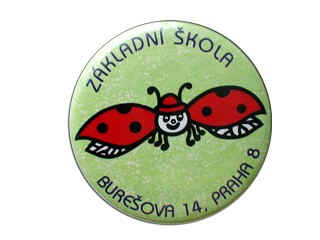 ZÁKLADNÍ ŠKOLA, PRAHA 8, BUREŠOVA 14Burešova 14/1130, Praha 8 – Kobylisy, 182 00 e-mail: info@zsburesova.cz,  http://www.zsburesova.czJméno a příjmení:Bytem:Třída/oddělení:Jméno a příjmení zákonného zástupce:Podpis  zákonného zástupce:Datum: